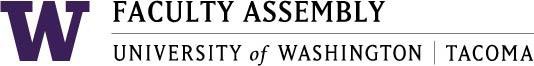 FACULTY ASSEMBLY FALL RETREAT AgendaSeptember 25, 2017   10:00 a.m. – 12:30p.m.William Philip Hall10:00-10:10	  Welcome &  Introductions	Lauren Montgomery, FA Chair and Senior Lecturer, SIAS	Ka Yee Yeung-Rhee, FA Vice Chair and Associate Professor, Institute of Technology	Mark Pendras, FA Past Chair and Associate Professor, Urban Studies10:10-10:20   Chancellor’s Remarks	Mark Pagano, Chancellor10:20-10:30  Strategic Plan & DACA Update 	Kathleen Farrell, Director, Student Planning and Administration	Mentha Hynes-Wilson, Vice Chancellor, Student & Enrollment Services10:30 – 10:45  Faculty Assembly – Shared Governance and Priorities for the year.10:45- 11:15 –- Administrator Jeopardy~Break ~11:30 – 12:00  - Academic Planning – Rationale, goals, implementation	Jill Purdy, Interim Executive Vice Chancellor Academic Affairs	Tye Minckler, Vice Chancellor, Finance and Administration	Ali Modarres, Chair, Council of Deans and Directors12:00 – 12:30 – Faculty conversation on Academic PlanRefreshments Provided by Faculty Assembly Excellence Fund, with donations from faculty. Thank you!